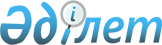 О внесении изменения в постановление Правительства Республики Казахстан от 25 августа 2006 года N 822Постановление Правительства Республики Казахстан от 16 апреля 2008 года N 354

      Правительство Республики Казахстан  ПОСТАНОВЛЯЕТ : 

      1. Внести в  постановление  Правительства Республики Казахстан от 25 августа 2006 года N 822 "О Среднесрочном плане социально-экономического развития Республики Казахстан на 2007-2009 годы (второй этап)" (САПП Республики Казахстан, 2006 г., N 33, ст. 357) следующее изменение: 

      в Среднесрочном плане социально-экономического развития Республики Казахстан на 2007-2009 годы (второй этап), утвержденном указанным постановлением: 

      приложение к подпункту 3) "перечень действующих и разрабатываемых государственных и отраслевых (секторальных) программ на 2007-2009 годы" пункта 1 раздела 4 изложить в новой редакции (секретно). 

      2. Настоящее постановление вводится в действие со дня подписания.       Премьер-Министр 

      Республики Казахстан                       К. Масимов 
					© 2012. РГП на ПХВ «Институт законодательства и правовой информации Республики Казахстан» Министерства юстиции Республики Казахстан
				